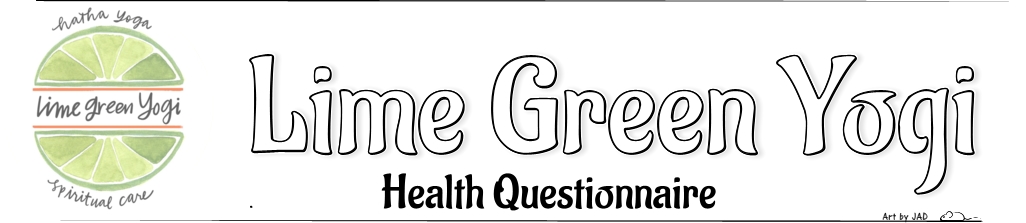 To be completed by yoga class participants for in-person and online teaching.All information given will be treated in the strictest confidence and stored in accordance with General Data Protection legislation.1. Personal Details.Name:		________________________________________________________				Date of Birth:	___________________Address:	Email:			__________________________________________________Telephone(landline):	____________________________________Mobile:			____________________________________Contact name and number in case of an emergency:Name :			__________________________________________________Contact:		__________________________________________________Relationship:		 __________________________________________________2. Medical Conditions.The following information is required for your health and safety.  Whilst yoga may be practised safely by most people, there are certain conditions that require special attention.  If you are unsure, please consult your GP before commencing class.Please check the boxes below to let us know of any medical conditions and then provide further information:High blood pressure		Back/neck pain			Knee Pain			Low blood pressure	Hip Pain		Anxiety/depression	Glaucoma		Pregnancy (current)	Low Blood Sugar	Please use this space to comment on any of the above, or to list any other health concerns, injuries, allergies or medical conditions: __________________________________________________________________________________________________________________________________________________________________________________________________________________________________________________3. Covid 19 Vaccinations.In order to attend the class, there are currently no requirements for participants to have had the Covid vaccine.  However, it would assist with my decision making, if you complete the following:Have you had one Covid vaccination?         Y/N____________Have you had two Covid vaccinations?       Y/N____________4. Questions about your yoga practice – these are optional, but we would encourage you to complete these to help us develop our practice.  If you don’t want to complete these questions please move on to the DISCLAIMER and GDPR statement.How did you find out about Lime Green Yogi: ______________________________________________Are you beginner, intermediate or advanced in your yoga practice: ____________________________What are your primary goals for this class?________________________________________________Please tick the activities you have done:	Yoga		Meditation	Dance		Running	What other forms of exercise do you do you take?___________________________________________________________________________________My understanding of Hatha Yoga is that it is an holistic tool for mind, body and spirit.  Yoga Philosophy may be referred to in my classes.Is this acceptable to you? ______________________________________________________________Do you have a particular spiritual path, faith or belong to a faith community that you would like me to know about? ________________________________________________________________________If you’d like to write a bit more about that, please do so here: ___________________________________________________________________________________Disclaimer.In any physical activity, risk or serious physical injury is possible.  Yoga and other activity is no substitute for medical diagnosis and/or treatment.  The student assumes the risk of participating in yoga or other activity and releases the teacher(s) and Lime Green Yoga from any liability claims.I,   ________________________________* am participating in classes or workshops with Lime Green Yoga. I am aware of the physical risks involved with exercise and understand it is my personal responsibility to consult with my doctor regarding my participation. I have no medical conditions, that I am aware of, which would prevent me from taking part in classes or workshops, and I assume responsibility for any risk or injury I may sustain as a result of my participation. I have read the above release and waiver of liability and understand its contents. I understand that it is my responsibility to find a pace that suits me. I agree to the terms and conditions stated above.Signed:		____________________________Date:		______________*(please insert name).GDPR statement.In order to comply with the General Data Protection Regulations, it is necessary for me to check whether or not you are happy for me to retain your contact details, and to send you information that I think may be useful t you, including training and events, and relevant updates.  I only hold information when it is necessary to do so in order for me to carry out my work, and when you have given me permission to do so.  To ensure that I only communicate with you in the manner of your preferred choice, please will you indicate below, your agreement, or otherwise, to the following means of communication: Email :   Y/N______________       Telephone:  Y/N______________      Post: Y/N______________This document to be completed by whatever means you prefer (completed in ink/electronicly) and delivered to myself either by hand or by email).Please pass completed forms to me during a yoga session or email it to: limegreenyogi@gmail.comThank you for taking the time to help me create classes to meet your Individual needs! Pauline Steenbergen.